ГЛАВНОЕ УПРАВЛЕНИЕ МЧС РОССИИПО СВЕРДЛОВСКОЙ ОБЛАСТИ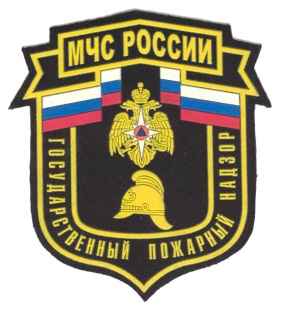 АНАЛИЗОБСТАНОВКИ С ПОЖАРАМИИ ИХ ПОСЛЕДСТВИЯМИНА ТЕРРИТОРИИСВЕРДЛОВСКОЙ ОБЛАСТИза 2 месяца 2022 г.Екатеринбург 20211. Основные показатели обстановки с пожарами и их последствиями в Свердловской областиЗа 2 месяца 2022 года произошло 822 пожара, на которых погиб 51 человек, в том числе 3 несовершеннолетних, получили травмы 48 человек. Зарегистрированный материальный ущерб составляет 2,9 млн. рублей.На пожарах эвакуировано 1391 человек, спасено 170 человек и материальных ценностей на сумму 0 млн. рублей.В среднем ежедневно происходило 14 пожаров, на которых погиб 1 человек,  получил травму 1 человек, огнем уничтожалось Количество пожаров на 100 тыс. человек населения – 19,07 пожаров, количество погибших на 100 тыс. человек населения – 1,18 человек, количество травмированных на 100 тыс. населения – 1,11 человека.Сведения об обстановке с пожарами и их последствиями на поднадзорных объектах отображены в таблице 1.Таблица 1На неподнадзорных объектах произошло 757 пожаров, на которых погиб 51 человек.Наибольшее количество пожаров происходило в субботу – 154 (19% от общего количества).Наименьшее количество пожаров происходило во вторник – 100 (12% от общего количества).Наибольшее количество погибших зарегистрировано в воскресенье – 11 (22% от общего количества).Наименьшее количество погибших зарегистрировано в среду – 5 (10% от общего количества).Наибольшее количество людей погибло в ночное время (00.00-08.00) – 20 человек (39% от общего количества). В 0 случаях момент гибели людей не установлен.Наибольшее количество человек погибло вследствие отравления токсичными продуктами горения при пожаре – 39 человек (76% от общего количества).Распределение погибших по социальному положениюНаибольшее количество погибших составили пенсионеры – 98 человек (35% от общего количества).2. Обстановка с пожарами и их последствиямипо группам объектов и причинам их возникновения2.1. Группы объектов2.2. Группы причин3. Обстановка с пожарами и их последствиямив городской местностиВ городской местности зарегистрировано 588 пожаров (72%), на которых погибло 40 человек (78%), в том числе 3 несовершеннолетних (100%), получили травмы 42 человека (88%).Основными причинами пожаров в городской местности являются1. Неосторожное обращение с огнем – 283 пожара (48% от общего количества пожаров в городской местности), в том числе: - неосторожное обращение с огнем при курении – 82 (14%); - детская шалость – 1 (0%);2. Нарушение правил устройства и эксплуатации электрооборудования – 143 (24%).3. Нарушение правил устройства и эксплуатации печного оборудования – 63 (11%).4. Поджог – 39 (7%).5. Нарушение привил устройства и эксплуатации транспортных средств – 29 (5%).6. Иные причины – 31 (5%).Обстановка с пожарами по группам объектов в городской местности4. Обстановка с пожарами и их последствиями в сельской местностиВ сельской местности зарегистрировано 234 пожара (28%), на которых погиб 11 человек (22%), гибели детей не допущено, получили травмы 6 человек (13%).Основными причинами пожаров в сельской местности являются1. Неосторожное обращение с огнем – 57 пожаров (24% от общего количества пожаров в сельской местности), в том числе: - неосторожное обращение с огнем при курении – 26 (11%); - детская шалость – 0 (0%);2. Нарушение правил устройства и эксплуатации электрооборудования – 94 (40%).3. Нарушение правил устройства и эксплуатации печного оборудования – 57 (24%).4. Поджог – 7 (3%).5. Нарушение привил устройства и эксплуатации транспортных средств – 9 (4%).6. Иные причины – 10 (4%).Обстановка с пожарами по группам объектов в сельской местности5. Обстановка с пожарами и их последствиями в зданиях и сооружениях5.1. Общие сведенияРаспределение пожаров по основным причинам в зданиях и сооружениях1. Неосторожное обращение с огнем – 188 пожаров (31% от общего количества пожаров в зданиях и сооружениях), в том числе: - неосторожное обращение с огнем при курении – 73 (12%); - детская шалость – 0 (0%);2. Нарушение правил устройства и эксплуатации электрооборудования – 237 (39%).3. Нарушение правил устройства и эксплуатации печного оборудования – 120 (20%).4. Поджог – 36 (6%).5. Иные причины – 24 (4%).5.2. Пожары в зданиях жилого назначенияНаибольшее количество пожаров данной категории произошло в одноквартирных жилых домах 137 пожаров (29% от общего количества пожаров данной категории), на которых погибло 20 человек (41%), в том числе 2 несовершеннолетних (67%), получили травмы 5 человек (13%).В многоквартирных жилых домах произошло 129 пожаров (28%), на которых погибло 23 человека (47%), в том числе 1 несовершеннолетний (33%), получили травмы 29 человек (76%).На иных объектах жилого назначения, в том числе дачные (садовые) дома, бани, надворные постройки и т.п. произошло 199 пожаров (43%), на которых погибло 6 человек (12%), гибели детей не допущено, получили травмы 4 человека (11%).Распределение пожаров по основным причинам в зданиях жилого назначения1. Неосторожное обращение с огнем – 105 пожаров (23% от общего количества пожаров в зданиях жилого назначения), в том числе: - неосторожное обращение с огнем при курении – 52 (11%); - детская шалость – 0 (0%);2. Нарушение правил устройства и эксплуатации электрооборудования – 202 (43%).3. Нарушение правил устройства и эксплуатации печного оборудования – 112 (24%).4. Поджог – 28 (6%).5. Иные причины – 158 (34%).6. Обстановка с пожарами и их последствиями на открытых территорияхНа открытых территориях (мусор, трава и т.п.)  произошло 166 пожаров (АППГ - 151, увеличение на -9%), на которых погибших не допущено (стабильно), травмирования людей не допущено (стабильно), Распределение по объектам пожаров на открытых территориях1. Бытовые отходы (в том числе в контейнерах и баках) – 73 пожара (44% от общего количества пожаров на открытых территориях);2. Горение сухой растительности (травы, стерня, пожнивные остатки) – 0 пожаров (0%);3. На иных объектах – 93 (56%).Распределение по основным причинам пожаров на открытых территориях1. Неосторожное обращение с огнем – 147 пожаров (89% от общего количества пожаров в зданиях жилого назначения), в том числе: - неосторожное обращение с огнем при курении – 34 (20%); - детская шалость – 1 (1%);2. Нарушение правил устройства и эксплуатации электрооборудования – 0 (0%).3. Нарушение правил устройства и эксплуатации печного оборудования – 0 (0%).4. Поджог – 2 (1%).5. Нарушение привил устройства и эксплуатации транспортных средств – 0 (0%).6. Иные причины – 17 (10%).7. Описание отрицательных показателей обстановки с пожарами и их последствиями в муниципальных образованиях Свердловской областиВ 19 муниципальных образованиях Свердловской области отмечается рост количества пожаров.В 10 муниципальных образованиях Свердловской области зарегистрировано увеличение количества погибших на пожарах людей.В 2 муниципальных образованиях Свердловской области зарегистрировано увеличение количества погибших на пожарах детей.В 20 муниципальных образованиях Свердловской области зарегистрировано увеличение количества пожаров в зданиях, сооружениях.В 22 муниципальных образованиях Свердловской области зарегистрировано увеличение количества пожаров на открытых территориях.Обстановка с пожарами с гибелью детейв Свердловской областиНа территории Свердловской области за 2 месяца 2022 произошло 2 пожара с гибелью детей, стабильно в сравнении с аналогичным периодом прошлого года (АППГ) (2021 - 2 пожара). С травмами детей произошло 2 пожара, снижение в 4 раза в сравнении с АППГ (2021 - 7 пожаров). При пожарах погибло 3 ребёнка, увеличение на 50 % (2019 - 2 ребёнка). Травмировано 2 ребёнка, снижение в 6 раз (2019 - 11 детей).За указанный период дошкольного возраста (до 7 лет) погибло 2 ребёнка (67% от общего количества) и , с 7 до 11 лет погиб 1 ребёнок (33%) и 2 ребёнка травмировано (100%).Погибших мальчиков (1 ребёнок), меньше чем девочек (2 ребёнка). Травмированных мальчиков (2 ребёнка), травмированных девочек нет. ). Распределение по возрасту виновников пожаров с гибелью и травмами детей: по вине детей до 7 лет погибших и травмированных нет, по вине детей 7-11 лет погибших и травмированных нет, по вине детей 11-18 лет погибших нет и 1 ребёнок травмирован (50%); по вине людей старше 18 лет погибших нет и 1 ребёнок травмирован (50%). Виновное лицо не установлено – погибло 3 ребёнка (100%), травмированных нет; Виновное лицо не усматривается – погибших и травмированных нет, Распределение по местам возникновения: в зданиях жилого назначения и надворных постройках - погибло 3 ребёнка (100%) и  травмирован 1 ребёнок (50%); носильные вещи (вещи на человеке), горючие вещества на теле человека -  травмирован 1 ребёнок (50%); В одноэтажных зданиях погибло 2 ребёнка (67% от общего количества), в двухэтажных зданиях погибших и травмированных детей нет; в зданиях от трех этажей и выше погиб 1 ребёнок (33%) и  травмирован 1 ребёнок (50%). Вне здания  травмирован 1 ребёнок (50%).В зданиях пятой степени огнестойкости погибших и травмированных детей нет; в зданиях третей и четвертой степени огнестойкости погибло 3 ребёнка (100%), в зданиях первой и второй степени огнестойкости  травмирован 1 ребёнок (50%). Вне здания  травмирован 1 ребёнок (50%).Причины гибели и травм детей: неосторожное обращение с огнем – погибло 2 ребёнка (67% от общего количества) и  травмировано 2 ребёнка (100%); Причина не установлена - погиб 1 ребёнок (33%), В городах погибло 3 ребёнка (100% от общего количества) и  травмировано 2 ребёнка (100%). Распределение по времени: в рабочее время (с 08.00 до 18.00) – погибло 2 ребёнка (67% от общего количества) и  травмирован 1 ребёнок (50%); в вечернее время (с 18.00 до 24.00) – погиб 1 ребёнок (33%), в ночное время (с 24.00 до 8.00) –  травмирован 1 ребёнок (50%). Распределение по дням недели: во вторник - погиб 1 ребёнок (33%), в среду -  травмирован 1 ребёнок (50%); в субботу -  травмирован 1 ребёнок (50%); в воскресенье - погибло 2 ребёнка (67%).Гибель детей по муниципальным образованиямТравмы детей по муниципальным образованиямОбстановка с пожарами и их последствиямина территории Серовского городского округаПо состоянию на 15 марта  2022 года оперативная обстановка с пожарами на территории Серовского городского округа по сравнению с аналогичным периодом прошлого года (АППГ) характеризовалась следующими основными показателями:- зарегистрировано 32 пожара (в 2021 г. – 46);- при пожарах погиб  2 человека (в 2021 г. – 1);- при пожарах получили травмы  1 человек (в 2021 г.– 3);Основные причины пожаров – это, прежде всего неосторожное обращение с огнем, неисправность электрооборудования, нарушение правил пожарной безопасности при эксплуатации печей и бытовых электроприборов. Проанализировав пожары по местам возникновения, видно, что большинство пожаров происходит в жилом секторе.Часто можно услышать, что пожар это случайность, и никто не застрахован от него. Но это не так, в большинстве случаев пожар – результат возмутительной беспечности и небрежного отношения людей к соблюдению правил пожарной безопасности.Примеры некоторых пожаров произошедших в 2022 г.01 января  2022 года  в 08 час. 04 мин.  на пункт связи  56 ПСЧ 6 ПСО ФПС ГПС ГУ МЧС России по Свердловской области   поступило сообщение о пожаре в жилой квартире № 3 многоквартирного дома расположенного  по адресу: Свердловская область, г. Серов,пер. Заречный, д.1.В результате пожара погибла  женщина  1953 г.р. Площадь пожара составляет 20 м 2 Причина пожара неосторожное обращение с огнем.16 февраля  2022 года  в 11 час. 00 мин.  на пункт связи  56 ПСЧ 6 ПСО ФПС ГПС ГУ МЧС России по Свердловской области   поступило сообщение о пожаре в жилом доме расположенном  по адресу: Свердловская область, г. Серов,ул. Калинина,68.В результате пожара погиб  мужчина  1959 г.р. Площадь пожара составляет 20 м 2 Причина пожара короткое замыкание электропроводки.26 февраля  2022 года  в 01 час. 53 мин.  на пункт связи  56 ПСЧ 6 ПСО ФПС ГПС ГУ МЧС России по Свердловской области   поступило сообщение о пожаре в квартире жилого дома расположенном  по адресу: Свердловская область, г. Серов,ул. Победы, д.36, кв.65.В результате пожара травмы различной степени тяжести получили женщина 1966 г.р., мужчина 2004 г.р. Площадь пожара составляет 5 м 2 Причина пожара неосторожное обращение с огнем.02 марта  2022 года  в 09 час.14 мин.  на пункт связи  56 ПСЧ 6 ПСО ФПС ГПС ГУ МЧС России по Свердловской области   поступило сообщение о пожаре в квартире жилого дома расположенном  по адресу: Свердловская область, г. Серов,ул. Ленина, д.172, кв. 23В результате пожара травмы различной степени тяжести получил мужчина 1946 г.р. Площадь пожара составляет 5 м 2 Причина пожара неосторожное обращение с огнем.Обстановка с пожарами и их последствиямина территории Сосьвинского городского округаПо состоянию на 15 марта  2022 года оперативная обстановка с пожарами на территории  Сосьвинского  городского  округа по сравнению с аналогичным периодом прошлого года (АППГ) характеризовалась следующими основными показателями:- зарегистрировано – 7 пожаров  (в 2021 г. – 6);- при пожарах погибли - 0 человек (в 2021 г. –0);- при пожарах получили травмы  - 0 человек (в 2021 г. – 0);Обстановка с пожарами и их последствиямина территории Гаринского городского округаПо состоянию на 15 марта  2022 года оперативная обстановка с пожарами на территории  Гаринского  городского  округа по сравнению с аналогичным периодом прошлого года (АППГ) характеризовалась следующими основными показателями:- зарегистрировано – 0  пожаров  (в 2021 г. –3);- при пожарах погибли - 0 человек (в 2021 г. – 0);- при пожарах получили травмы  - 0 человек (в 2021 г. – 1).Помните!  Соблюдение мер пожарной безопасности – это залог вашего благополучия, сохранности вашей жизни и жизни ваших близких! Правильные действия при эвакуации это сохранность вашей жизни и жизни ваших близких!Виды объектовПожары, ед.Гибель, чел.Поднадзорные объекты650из них объекты субъектов малого и среднего предпринимательства80% от общего количества на поднадзорных объектах12,30,0Социальное положение погибших людей20212022%% обшРаботник рабочих специальностей135сн в 2,69,8Инженерно–технический работник00стаб0,0Руководитель организации (предприятия)00стаб0,0Учащийся профессиональной образовательной организации или образовательной организации высшего образования00стаб0,0Индивидуальный предприниматель00стаб0,0Безработный91011,119,6Лицо, находящееся в местах лишения свободы00стаб0,0Домработница00стаб0,0Работник пожарной охраны00стаб0,0Служащие00стаб0,0Прочее трудоспособное население41сн в 42,0Ребенок дошкольного возраста02ув3,9Ребенок младшего школьного возраста 20сн0,0Ребенок среднего и старшего школьного возраста01ув2,0Пенсионер3425-26,549,0Инвалид21сн в 22,0БОМЖ20сн0,0Иностранный гражданин00стаб0,0Лицо без гражданства00стаб0,0Cоциальное положение лица не установлено96-33,311,820212022Талицкий ГО2022Белоярский ГО1822Нижнесергинский МР1619Каменский ГО1819ГО Ревда1417ГО Сухой Лог514ГО Красноуральск913Кушвинский ГО1013МО Камышловский МР79Ирбитское МО89Артинский ГО78Качканарский ГО57ГО Дегтярск57МО Алапаевское36ГО Нижняя Салда56Сосьвинский ГО45ГО Верх-Нейвинский24Малышевский ГО12ГО Рефтинский02Полевской ГО14ГО Верхотурский03Артёмовский ГО12ГО Сухой Лог12Серовский ГО12ГО Заречный01Новолялинский ГО01Туринский ГО01Верхнесалдинский ГО01Артинский ГО01МО город Екатеринбург12Полевской ГО01МО город Нижний Тагил4750Белоярский ГО1320Нижнесергинский МР1217Каменский ГО1617ГО Ревда912ГО Сухой Лог411ГО Красноуральск911Кушвинский ГО911Верхнесалдинский ГО910Артинский ГО68МО Камышловский МР78Ирбитское МО78Качканарский ГО56ГО Нижняя Салда56ГО Дегтярск46Сосьвинский ГО35ГО Верх-Нейвинский24Бисертский ГО23Малышевский ГО12ГО Рефтинский02МО город Нижний Тагил913Серовский ГО17МО Алапаевское15Тавдинский ГО05Талицкий ГО14Арамильский ГО34Невьянский ГО24Махневское МО02ГО Сухой Лог02Каменский ГО02ГО Ревда12Кушвинский ГО12Белоярский ГО02ГО Верхнее Дуброво01Слободо-Туринский МР01Качканарский ГО01Асбестовский ГО01ГО Староуткинск01ГО Верхний Тагил01ГО Заречный01Тугулымский ГО01Ивдельский ГО01МОКол-во пожаровКол-во пожаров%Кол-во погибшихКол-во погибших%МО20212022%20212022%Свердловская область:22стаб2350,0МО город Екатеринбург11стаб12ув в 2МО город Нижний Тагил10сн10снПолевской ГО01ув01увМОКол-во пожаровКол-во пожаров%Кол-во травмированныхКол-во травмированных%МО20212022%20212022%Свердловская область:72сн в 3,5112сн в 5,5МО город Екатеринбург20сн50снМО город Каменск-Уральский11стаб21сн в 2Кушвинский ГО10сн10снГО Красноуфимск10сн10снГО Верхняя Пышма10сн10снМО город Алапаевск10сн10снСеровский ГО01ув01ув